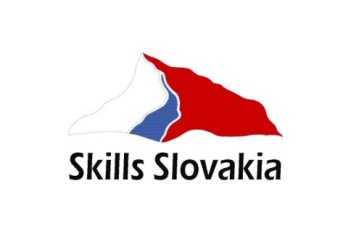 28. národná súťaž vo viazaní a aranžovaní kvetov s medzinárodnou účasťouVICTORIA REGIA 2021Majstrovstvá Slovenska vo floristike Skills SlovakiaTermín súťaže:	23. september 2021 Termín výstavy:	24. -26. september 2021Miesto konania: 	Mesto Piešťany	AUPARK PiešťanyVyhlasovateľ: 	Slovenská asociácia kvetinárov a floristovSpoluorganizátor:   Mesto Piešťany Kategórie:Záhradnícke školy:	študenti stredných záhradníckych škôlSprievodné podujatia: Kvetinové korzo  Hlavnou témou 28. ročníka súťaže VICTORIA REGIA 2021„Stretnutie priateľov“Program23. september 2021 – štvrtok8.00 -  14.00	Súťaž v kategórií záhradnícke školy 16.00	Slávnostné vyhlásenie víťazov 24. september 2021 – piatok9.00 – 18.00	Výstava súťažných prác, KSC Fontána, AUPARK25. september 2021 – sobota9.00 – 18.00	Výstava súťažných prác, KSC Fontána, AUPARK13.00	KVETINOVÉ KORZO 15.00	Vyhlásenie výsledkov – Hudobný pavilón Piešťany26. september 2021– nedeľa9.00 – 16.00	Výstava súťažných prác, KSC Fontána, AUPARKVICTORIA REGIA 2021TÉMA :  Stretnutie priateľovZáhradnícke školy:Vyšehradská lavička – priestorová dekorácia do exteriéru Babie leto – kyticaTajná práca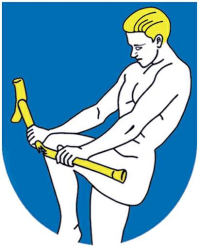 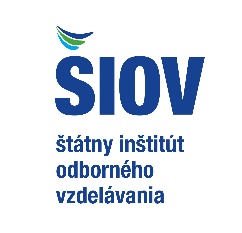 VICTORIA REGIA                                                       Program – záhradnícke školy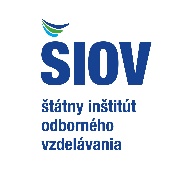 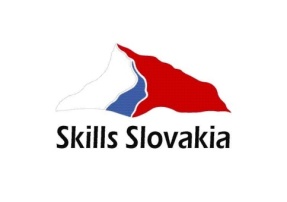                                                                          VICTORIA REGIA                                                       SÚŤAŽNÉ  POKYNYAsistentSúťažiaci môžu využiť vlastného asistenta pri príprave pracovného miesta pred súťažnou úlohou a v čase keď to umožňujú propozície (1. súťažná úloha). Počas vlastnej súťaže sa nesmie súťažiaci s asistentom kontaktovať. Sprievodné osoby sa nesmú počas súťaže pohybovať v súťažných priestoroch.Systém hodnoteniaSúťažné práce bude hodnotiť hlavná komisia a technická komisia. Komisie budú hodnotiť práce  podľa medzinárodného stobodového systému FLORINT. Technická komisia bude hodnotiť dodržiavanie predpísaných pravidiel podľa propozícií. Môže udeliť trestné body.Rozdelenie bodovNápadOriginalita, jedinečnosť/kreativitaSpracovanie danej témy, úlohyVýber materiálu/ použitie vybratých materiálovDodržanie časového limitu/ včasné dokončenie práceFarbyZastúpenie rôznych farieb/ dominancia použitých fariebVyjadrenie nápadu farbamiFarebná kompozícia(kontrast, súlad, farebné odtiene)Rozloženie fariebKompozíciaCelkový dojem( tvar, forma, rozmery, vizuálna rovnováhaŠtýlZvolené a prevládajúce materiály a ich použitie (forma, textúra, štruktúra, kontrasty, rytmus, pohyb, intenzita, línia, smer)Rešpektovanie vlastností materiáluTechnikaČistotaVhodnosť zvolenej technikyStabilita práceFyzická rovnováha práceMožnosť doplnenia vodyTechnická náročnosť/ miera technickej náročnostiPorušenie propozíciíAk dôjde k porušeniu pravidiel alebo propozícií, rozhodne o situácií technická komisia, ktorá môže penalizovať súťažné práce nespĺňajúce stanovené rozmery, postup práce alebo iné parametre, rovnako aj keď súťažiaci nesplní predpísané časové limity.Trestné bodyZa niektoré priestupky je stanovená penalizácia:Súťažiaci nedodrží predpísané propozície: 	20-50% z celkového počtu za úlohuSúťažiaci nedodrží daný časový limit:	5% z celkového počtu za úlohuSúťažiaci pokračuje v práci aj po upozorneniu technickou komisiou:	20% z celkového počtu za úlohuKomunikácia medzi súťažiacim a inou osobou ( okrem technickej komisie, a ostatnými súťažiacimi) v priebehu súťaže:	5% z celkového počtu za úlohuSúťažiaci pokračuje v komunikácii aj po upozornení technickou komisiou:	20% z celkového počtu za úlohuSúťažná práca nezodpovedá veľkostným limitom:	5-10% z celkového počtu za úlohuSúťažiaci používa neprípustné materiály:	5-10% z celkového počtu za úlohuSúťažiaci používa neprípustné spôsoby práce:	5-10% z celkového počtu za úlohuAk práca nespĺňa nasledujúce kritéria:Súťažiaci môže mať vopred pripravenú konštrukciu, minimálne 50% floristickej práce musí predviesť v rámci súťažného času:	5-10% z celkového počtu za úlohuSúčasti kompozície pripravenej vopred nesmú dominovať konečnej verzii súťažnej práce:	5-10% z celkového počtu za úlohuOrganizačné pokynyKategória záhradnícke školy - súťaž prebieha v priestoroch  Kultúrno-spoločenského centra Fontána Piešťany, Beethovenova   1,     Piešťany  –Parkovanie je zabezpečené na vyhradených plochách pri komunikácii Winterova ulica /pod Kolonádou/ bezplatne, označenie auta dostane súťažiaci pri prezentácii.Pre vykladanie a nakladanie majú súťažiaci možnosť krátkodobo vojsť tesne pred objekt KSC Fontána.Súťažiaci si vylosuje číslo pracovného miesta. Kategória záhradnícke školy súťaží  pred kinosálou, práce na výstavu rozmiestni organizátor.Súťažiaci musí dávať pozor pri manipulácii s vodou a farbiacimi materiálmi, aby nepoškodil parkety výstavného priestoru.Súťažný priestor v exteriéri bude vyznačený a označený číslom.Pri manipulácii s vodou a súťažnými prácami môže využiť vlastného asistenta.Otvorený oheň (čajová sviečka) musí byť umiestnený v sklenej nádobe.Občerstvenie pre súťažiacich bude vo vyhradenom priestore.Počas súťaže musia sprievodné osoby opustiť súťažný priestor.Súťažné práce musia byť k dispozícii na výstavu od 24. do 26.09.2021.Demontáž a odvezenie súťažných prác – pondelok 27.9.2021 od 10.00.Otázky a odpovedePrípadné otázky  ohľadom propozícií posielajte na adresu info@sakf.sk, kde budú zhromažďované a odpovedané formou e- mailov, všetkým prihláseným súťažiacim.Dôležité kontaktyOrganizátor, prihlášky na súťaž, ubytovanie, propozície, otázkyE-mail:	info@sakf.skwww: 	www.sakf.skFacebook: //www.facebook.com/victoriaregiapiestany?fref=ts	PROGRAMŠtvrtok23. september 2021              Štvrtok23. september 2021                     VICTORIA REGIA 202007:30 – 8:30Prezentácia súťažiacich KSC Fontána, Beethovenova 1, PiešťanyPrezentácia súťažiacich KSC Fontána, Beethovenova 1, Piešťany08.00 – 8:45Prípravná schôdzka porotyPrípravná schôdzka poroty08:45 – 9:00Slávnostné otvorenie súťažného dňaSlávnostné otvorenie súťažného dňa9:00 – 11:00120 minút Úloha č. 1 „Vyšehradská lavička“- záhradnícke školy   KSC Fontána, PiešťanyÚloha č. 1 „Vyšehradská lavička“- záhradnícke školy   KSC Fontána, Piešťany9:00 – 11:009.00 - 9.30Prípravný čas 30 minútPrípravný čas 30 minút9:00 – 11:009:30 – 11:00Vlastná súťažná disciplína 90 minút.Vlastná súťažná disciplína 90 minút.11:00 – 11:15PrestávkaPrestávka60 minútÚloha č. 2 „Babie leto“  kytica- záhradnícke školy    KSC Fontána, PiešťanyÚloha č. 2 „Babie leto“  kytica- záhradnícke školy    KSC Fontána, Piešťany11:15 – 12:1511:15 – 12:15Vlastná súťažná disciplína 60 minút.  Vlastná súťažná disciplína 60 minút.  12:15 – 13:00Obedová prestávka Obedová prestávka 13:00 – 14:0060 minút Úloha č. 3 „ Tajná práca“ - záhradnícke školy  KSC Fontána, PiešťanyÚloha č. 3 „ Tajná práca“ - záhradnícke školy  KSC Fontána, Piešťany13:00 – 14:0013:00 – 14:00Vlastná súťažná disciplína 60 minút.  Vlastná súťažná disciplína 60 minút.  14:00 – 14:30Upratanie súťažného priestoru -  ukončenie súťaže záhradnícke školy.Upratanie súťažného priestoru -  ukončenie súťaže záhradnícke školy.16:00Slávnostné  vyhlásenie víťazovSlávnostné  vyhlásenie víťazovZÁHRADNÍCKE ŠKOLY1. súťažná úloha: Vyšehradská lavička ZÁHRADNÍCKE ŠKOLY1. súťažná úloha: Vyšehradská lavička ZÁHRADNÍCKE ŠKOLY1. súťažná úloha: Vyšehradská lavička TermínŠtvrtok 23. september 2021  Štvrtok 23. september 2021  Súťažný časSúťažný čas  30 min. príprava (možnosť využiť asistenta)  90 min. vlastná prácaTyp práceTyp práceKvetinová lavička priateľstva krajín V4Popis úlohyPopis úlohySúťažiaci vytvorí lavičku do exteriéru (dekorácia), ktorá by symbolizovala niektorú z krajín V4Tvar / veľkosťTvar / veľkosťDekorácia musí mať formu lavičky, veľkosť min 120 cm. TechnikaTechnikaĽubovoľná, prívod elektrickej energie nebude zabezpečenýPožiadavkyPožiadavkySúťažiaci vytvorí dekoráciu do exteriéru, ktorá charakterizuje niektorú krajinu V4, základom je konštrukcia v tvare lavičky. Súťažiaci si môže priniesť vlastnú lavičku alebo konštrukciu, ktorú si prispôsobí finálnemu návrhu. Minimálne 50% floristickej činnosti musí predviesť v rámci súťažného času. Trvanlivosť dekorácie musí byť zaistená po dobu výstavy. Dekorácia v tvare lavičky nemusí slúžiť na sedenie. MateriálMateriálVšetok rastlinný, technický a pomocný materiál si zabezpečuje súťažiaci sám Prípravné prácePrípravné práceV prípravnom čase je možné využiť asistenta na prenos a inštaláciu lavičky, technickú prípravu, prípadne očistenie  a prípravu prineseného materiálu.Pracovné / výstavné miestoPracovné / výstavné miestoOkolie kultúrno-spoločenského centra Fontána . Pracovný priestor je súčasne výstavným priestoromZÁHRADNÍCKE ŠKOLY2. súťažná úloha: Kytica „Babie leto“ ZÁHRADNÍCKE ŠKOLY2. súťažná úloha: Kytica „Babie leto“ ZÁHRADNÍCKE ŠKOLY2. súťažná úloha: Kytica „Babie leto“ TermínŠtvrtok 23. september 2021  Štvrtok 23. september 2021  Súťažný časSúťažný čas60 min.Typ práceTyp práceVoľne viazaná darčeková kyticaPopis úlohyPopis úlohySúťažiaci vytvorí kyticu na darovanie, ktorá zachytí moment povievajúceho vetra jesennou prírodouTvar / veľkosťTvar / veľkosťTvar a veľkosť je ľubovoľná, vystihujúca typ práce. TechnikaTechnikaViazaním, kytica musí mať 1 pevný úväzokPožiadavkyPožiadavkyKytica musí byť funkčná - pevne uviazaná a schopná transportu. Usporiadanie rastlinného materiálu by malo vytvárať pocit povievajúceho ľahkého „vetríka“ jesennou prírodou počas babieho leta. Súťažiaci si zabezpečí vlastnú nádobu na prezentáciu kytice. Nádoba musí byť funkčná a dizajnovo korešpondujúca s vytvorenou kyticou.  Výber vhodnej nádoby bude súčasťou hodnotenia. Príprava konštrukcie nie je povolená.MateriálMateriálVšetok rastlinný, technický a pomocný materiál vrátane vázy si zabezpečuje súťažiaci sám Prípravné prácePrípravné práceBez prípravného časuPracovné / výstavné miestoPracovné / výstavné miestoKSC FontánaZÁHRADNÍCKE ŠKOLY3. súťažná úloha: Tajná prácaZÁHRADNÍCKE ŠKOLY3. súťažná úloha: Tajná prácaZÁHRADNÍCKE ŠKOLY3. súťažná úloha: Tajná prácaTermínŠtvrtok 23. september 2021  Štvrtok 23. september 2021  Súťažný časSúťažný čas60 min.Typ práceTyp práceTajná prácaPopis úlohyPopis úlohyVyplynie zo zadaniaTvar / veľkosťTvar / veľkosťVyplynie zo zadaniaTechnikaTechnikaHlavná technika vyplýva zo zadania pri samotnej súťaži PožiadavkyPožiadavkySúťažiaci musí využiť minimálne 75% poskytnutého materiálu Trvanlivosť aranžmánu musí byť zaistená po dobu výstavy MateriálMateriálVšetok rastlinný, technický a pomocný materiál dostane súťažiaci od organizátora , vrátane objektu zdobenia, súťažiaci môže použiť len svoje nástroje – vlastný nožík, nožnice a záhradnícke nožnicePracovné / výstavné miestoPracovné / výstavné miestoOkolie kultúrno-spoločenského centra Fontána . 